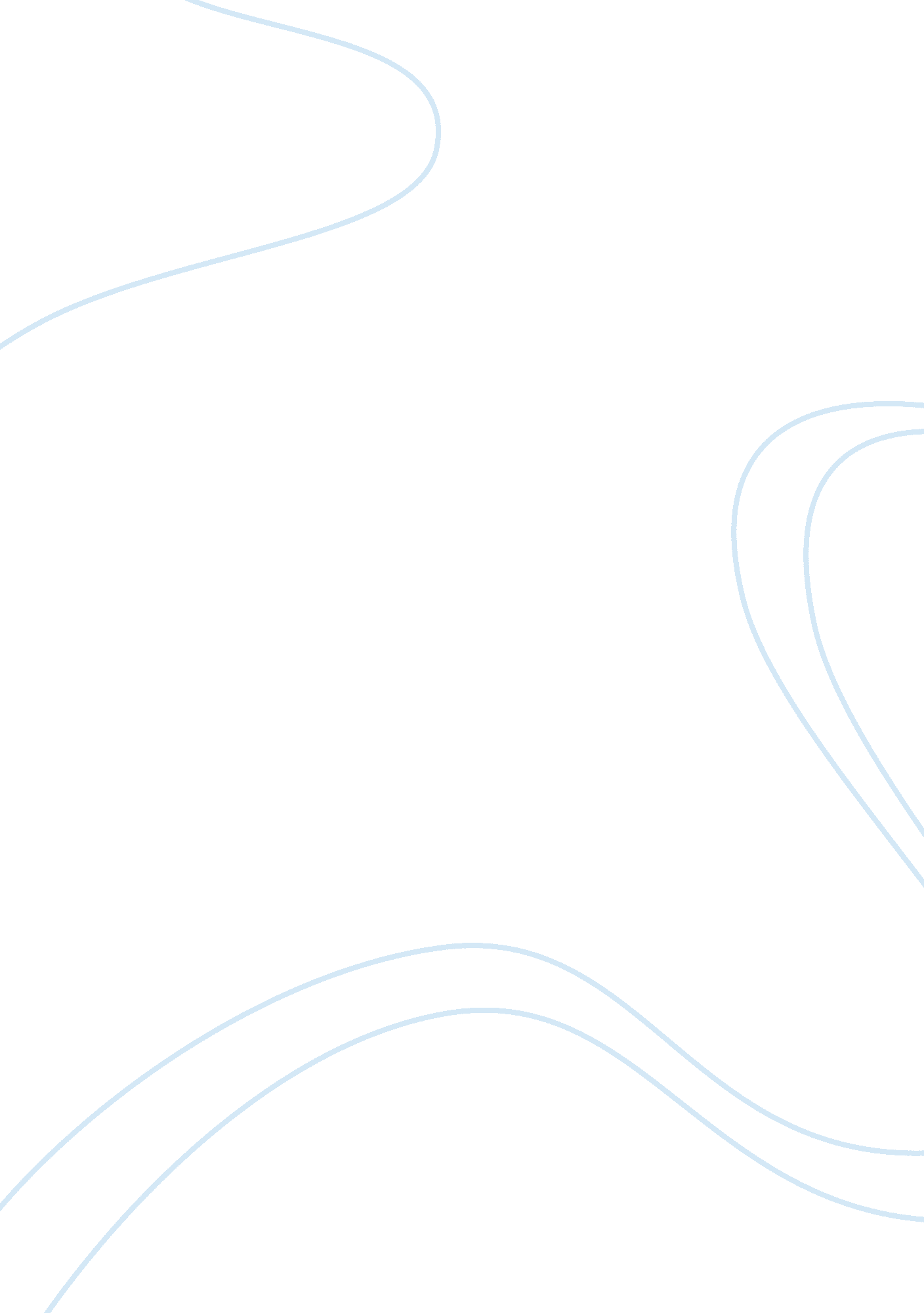 Charles cooley theory of looking glass essay sample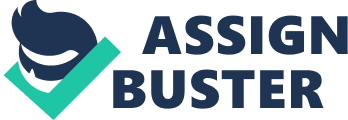 Charles Cooley was a humanist who was conceived in 1864. He went to the University of Michigan, where he got his college certificate in designing. He returned later to think about human science. In 1918, he filled in as the leader of the American Sociological Association. Cooley is most acclaimed for his hypothesis of the looking-glass self. Who are we? We tend to think about ourselves – our personalities – as sensibly settled. I should seriously think about myself a “ warm” individual, a man who appreciates energetic discussion, a “ self-mindful” individual. I’ve changed after some time, to make sure – the long hair and the affinity for death metal is gone, as is a significant part of the self-hating I encountered as an adolescent – yet I’m still me. There’s a center to my being which is constant – and on the off chance that it changed, I wouldn’t generally act naturally any longer. Be that as it may, as indicated by numerous social scholars, this is just false. Rather than the internal substance I simply portrayed, I may have a self-picture which is framed by my collaborations with others, which is an example of looking-glass self, or even no fundamental self-picture by any means. The center thought here is straightforward. Our identity is formed by socialization: the general population, gatherings, establishments and thoughts that we are encompassed by. It’s additionally natural: regardless of the amount we may wish to pressure that we are our own particular individual, we need to concede that a considerable measure of our personality – our convictions, thoughts, suppositions, inclinations – is a result of our conditions. When we acknowledge the commence of socialization, however, two inquiries still remain. In the first place, how far does it go? Is it true that we are completely results of society, or is there some sort of normal substance to our character and personality? What’s more, second, how can it work? It’s just fine to recognize that our condition adds to our character, yet that doesn’t give us a structure for seeing how it does as such – and thoughts without supporting systems aren’t social hypothesis; they’re Jaden Smith tweets. The “ looking-glass self” is an idea drawn initially from crafted by George Herbert Mead, epitomizing the possibility that our self-picture – the psychological thought we have of who and how we are – is molded by our collaborations with others. This has three stages: We envision how we appear to someone else. We envision what judgments that individual makes of us in light of our appearance and the manner in which we introduce ourselves. We envision how that individual feels about us, based on the judgments they’ve made. It’s regular to see individuals translate this hypothesis as one that exemplifies the omnipresent, wild weakness of the advanced human condition: during a time described by the expansion of internet based life, a thousand trashy supposition pieces have been composed trying to utilize the looking-glass self – or what they envision it to be – to lament an age lost to narcissism and fixation on self-introduction. This misses the greater part of the imperative subtlety of Cooley’s thoughts. On confront, this idea may appear as though one in which the individual is uninvolved: we’re always indebted to the judgments of others, molded by their impressions of us. In any case, this couldn’t possibly be more off-base on the off chance that it were wearing a “ Make America Great Again” baseball top. The imperative thing to illuminate is that Cooley doesn’t see this procedure as a restricted disguise of others’ observations. Rather, we assume a functioning part fit as a fiddle how others see, judge and feel about us. Truth be told, Cooley particularly focuses on our interest in framing our self-picture. He focuses on three things: To begin with, the dynamic part the individual plays in deciphering the apparent reactions of others. That implies that we don’t know – can’t know – how we really appear to other individuals. Everything we can know is the means by which we envision we show up. On the off chance that you go out to a karaoke aristocrat a Friday night, you’ll experience a surfeit of individuals who think they seem tuneful, eloquent and deep, regardless of whether how they really appear to you is as the physical epitome of nails hauling down a writing slate. Our impression of others’ judgments can be exceedingly off base. This applies to the second and third steps, as well: we can’t know how others judge us or how they feel about us. Rather, we rely upon our creative energy: either considering how they may respond when we’re looking in the mirror, or watching their reactions and endeavoring to derive from those to their inward ruminations. References: Looking-glass self – Wikipedia | Reflection about the physical education class 